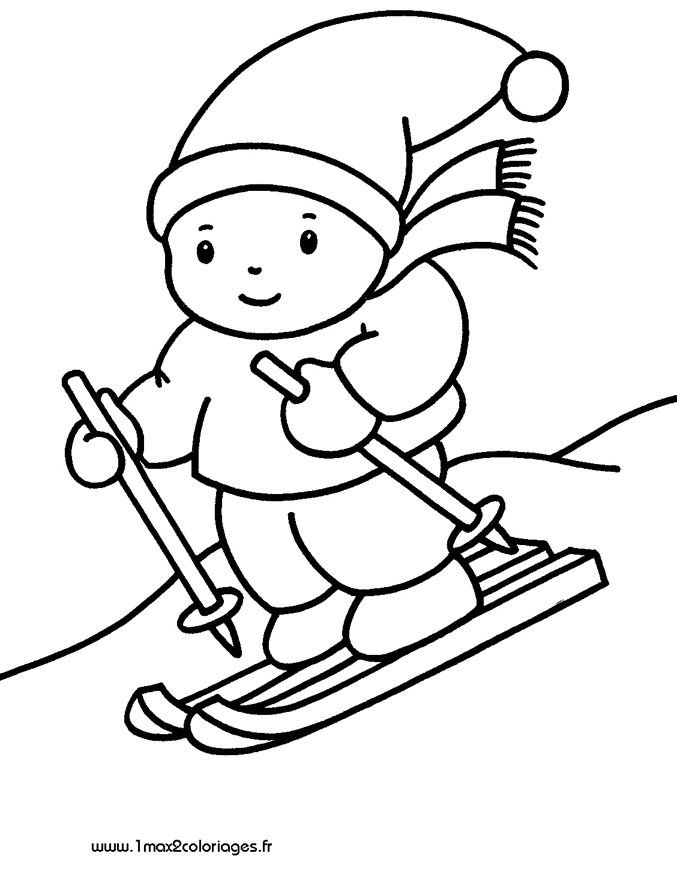 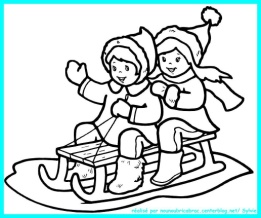 Vacances scolairesMENUS POUVANT ETRE MODIFIES SELON ARRIVAGEJourHors d’œuvrePlat principalGarnitureFromageDessertLundi 4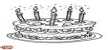 Velouté de choux-fleursCuisse de pouletBlésAnanasMardi 5Duo carottes céleris râpésChipolatasLentillesCantalCrêpes au sucreJeudi 7Rosette tranchéeSauté de veau MarengoCarottesPommesVendredi 8Salade de mâcheBrandade de morueYaourts bioLundi 11Chèvre chaud au mielRôti de porcSpaghettisKiwisMardi 12Choucroute cuisinéeGlaceJeudi 14ConcombreEmincés de poulet à l’estragonRiz pilafBiscuit de SavoieVendredi 15Velouté de légumesMeunière de colinPurée de pois cassésKiriBananes